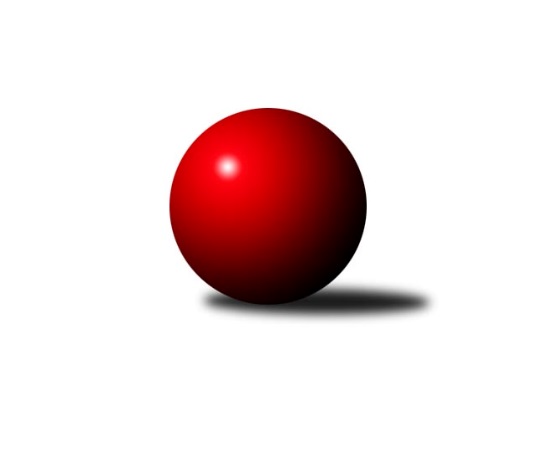 Č.15Ročník 2011/2012	11.2.2012Nejlepšího výkonu v tomto kole: 2815 dosáhlo družstvo: Spartak Přerov ˝C˝Krajský přebor OL 2011/2012Výsledky 15. kolaSouhrnný přehled výsledků:Spartak Přerov ˝C˝	- SK Olomouc Sigma MŽ	16:0	2815:2562		11.2.KK Lipník nad Bečvou ˝A˝	- KK Zábřeh  ˝C˝	12:4	2420:2310		11.2.TJ Tatran Litovel	- TJ Kovohutě Břidličná ˝B˝	12:4	2499:2420		11.2.TJ Sokol Mohelnice	- SKK Jeseník ˝B˝	12:4	2619:2504		11.2.KK Jiskra Rýmařov ˝B˝	- KK PEPINO Bruntál	8:8	2498:2452		11.2.KKŽ Šternberk ˝A˝	- TJ Kovohutě Břidličná ˝A˝	4:12	2441:2476		11.2.Tabulka družstev:	1.	TJ Kovohutě Břidličná ˝A˝	15	10	1	4	150 : 90 	 	 2470	21	2.	KK Lipník nad Bečvou ˝A˝	15	10	0	5	155 : 85 	 	 2502	20	3.	Spartak Přerov ˝C˝	15	10	0	5	141 : 99 	 	 2470	20	4.	TJ Tatran Litovel	15	9	0	6	140 : 100 	 	 2459	18	5.	KK Jiskra Rýmařov ˝B˝	15	7	1	7	116 : 124 	 	 2433	15	6.	TJ Sokol Mohelnice	15	7	1	7	113 : 127 	 	 2393	15	7.	KKŽ Šternberk ˝A˝	15	7	0	8	116 : 124 	 	 2428	14	8.	TJ Kovohutě Břidličná ˝B˝	15	7	0	8	105 : 135 	 	 2376	14	9.	SK Olomouc Sigma MŽ	15	6	1	8	114 : 126 	 	 2475	13	10.	KK PEPINO Bruntál	15	5	2	8	111 : 129 	 	 2389	12	11.	KK Zábřeh  ˝C˝	15	4	2	9	95 : 145 	 	 2348	10	12.	SKK Jeseník ˝B˝	15	4	0	11	84 : 156 	 	 2336	8Podrobné výsledky kola:	 Spartak Přerov ˝C˝	2815	16:0	2562	SK Olomouc Sigma MŽ	Jiří Kohoutek	 	 214 	 256 		470 	 2:0 	 443 	 	232 	 211		Petr Malíšek	Rostislav Petřík	 	 226 	 233 		459 	 2:0 	 403 	 	202 	 201		Břetislav Sobota	Jaroslav Pěcha	 	 244 	 236 		480 	 2:0 	 388 	 	190 	 198		František Baslar	David Janušík	 	 223 	 262 		485 	 2:0 	 435 	 	229 	 206		Miroslav Hyc	Michal Symerský	 	 212 	 232 		444 	 2:0 	 437 	 	240 	 197		Pavel Jüngling	Jaroslav Krejčí	 	 226 	 251 		477 	 2:0 	 456 	 	216 	 240		Jiří Malíšekrozhodčí: Nejlepší výkon utkání: 485 - David Janušík	 KK Lipník nad Bečvou ˝A˝	2420	12:4	2310	KK Zábřeh  ˝C˝	Jitka Szczyrbová	 	 217 	 226 		443 	 2:0 	 354 	 	174 	 180		Jiří Karafiát	Richard Štětka	 	 184 	 212 		396 	 2:0 	 391 	 	186 	 205		Jan Körner	Vilém Zeiner	 	 212 	 204 		416 	 2:0 	 400 	 	182 	 218		Václav Švub	Rostislav Pelz	 	 202 	 193 		395 	 2:0 	 370 	 	189 	 181		Antonín Guman	Zdeněk Macháček ml	 	 184 	 191 		375 	 0:2 	 387 	 	170 	 217		Miloslav  Compel	Zdeněk   Macháček st.	 	 206 	 189 		395 	 0:2 	 408 	 	179 	 229		Jiří Srovnalrozhodčí: Nejlepší výkon utkání: 443 - Jitka Szczyrbová	 TJ Tatran Litovel	2499	12:4	2420	TJ Kovohutě Břidličná ˝B˝	Jaroslav Vidim	 	 206 	 202 		408 	 2:0 	 398 	 	207 	 191		Miloslav Krchov	Pavel Pěruška	 	 209 	 196 		405 	 2:0 	 373 	 	195 	 178		Zdeněk Chmela st. st.	Ludvík Vymazal	 	 203 	 194 		397 	 2:0 	 377 	 	172 	 205		Vladimír Štrbík	Jiří Kráčmar	 	 198 	 197 		395 	 0:2 	 431 	 	201 	 230		Zdeněk Chmela ml.	Stanislav Brosinger	 	 237 	 210 		447 	 2:0 	 391 	 	180 	 211		Josef Veselý	Jaromír Janošec	 	 230 	 217 		447 	 0:2 	 450 	 	218 	 232		Zdeněk Fiury ml. ml.rozhodčí: Nejlepší výkon utkání: 450 - Zdeněk Fiury ml. ml.	 TJ Sokol Mohelnice	2619	12:4	2504	SKK Jeseník ˝B˝	Tomáš Potácel	 	 210 	 191 		401 	 0:2 	 415 	 	221 	 194		Jana Fousková	Ludovít Kumi	 	 211 	 230 		441 	 2:0 	 392 	 	218 	 174		Jaroslav Navrátil	Dagmar Jílková	 	 198 	 233 		431 	 2:0 	 426 	 	231 	 195		Karel Kučera	Jaroslav Jílek	 	 235 	 225 		460 	 2:0 	 446 	 	219 	 227		Jaromíra Smejkalová	Zdeněk Sobota	 	 221 	 234 		455 	 2:0 	 382 	 	191 	 191		Alena Vrbová	Zdeněk Šebesta	 	 245 	 186 		431 	 0:2 	 443 	 	222 	 221		Eva Křapkovározhodčí: Nejlepší výkon utkání: 460 - Jaroslav Jílek	 KK Jiskra Rýmařov ˝B˝	2498	8:8	2452	KK PEPINO Bruntál	Michal Ihnát	 	 211 	 210 		421 	 0:2 	 430 	 	239 	 191		Josef Novotný	Petr Chlachula	 	 197 	 222 		419 	 0:2 	 455 	 	221 	 234		Tomáš Janalík	Josef Matušek	 	 211 	 192 		403 	 0:2 	 408 	 	206 	 202		František Ocelák	Jaroslav Horáček	 	 219 	 208 		427 	 2:0 	 362 	 	184 	 178		Zdeněk Hudec	Martin Mikeska	 	 204 	 227 		431 	 2:0 	 368 	 	199 	 169		Richard Janalík	Josef Mikeska	 	 192 	 205 		397 	 0:2 	 429 	 	237 	 192		Lukáš Janalíkrozhodčí: Nejlepší výkon utkání: 455 - Tomáš Janalík	 KKŽ Šternberk ˝A˝	2441	4:12	2476	TJ Kovohutě Břidličná ˝A˝	Václav Šubert	 	 187 	 205 		392 	 0:2 	 415 	 	216 	 199		Anna Dosedělová	Pavel  Ďuriš ml.	 	 210 	 203 		413 	 0:2 	 430 	 	203 	 227		Čestmír Řepka	Václav Gřešek	 	 203 	 180 		383 	 0:2 	 388 	 	176 	 212		Leoš Řepka	Emil Pick	 	 200 	 235 		435 	 2:0 	 414 	 	196 	 218		Jan Doseděl	Zdeněk Vojáček	 	 193 	 178 		371 	 0:2 	 430 	 	221 	 209		Tomáš Fiury	Jindřich Gavenda	 	 232 	 215 		447 	 2:0 	 399 	 	199 	 200		Jiří Procházkarozhodčí: Nejlepší výkon utkání: 447 - Jindřich GavendaPořadí jednotlivců:	jméno hráče	družstvo	celkem	plné	dorážka	chyby	poměr kuž.	Maximum	1.	Michal Symerský 	Spartak Přerov ˝C˝	435.43	290.4	145.0	5.6	6/8	(470)	2.	Čestmír Řepka 	TJ Kovohutě Břidličná ˝A˝	432.80	296.4	136.4	3.5	8/8	(462)	3.	Zdeněk   Macháček st. 	KK Lipník nad Bečvou ˝A˝	431.75	294.2	137.5	5.0	8/8	(466)	4.	Jitka Szczyrbová 	KK Lipník nad Bečvou ˝A˝	430.55	288.6	142.0	2.5	7/8	(468)	5.	Jindřich Gavenda 	KKŽ Šternberk ˝A˝	428.78	293.9	134.9	4.9	5/7	(457)	6.	Břetislav Sobota 	SK Olomouc Sigma MŽ	425.38	289.3	136.0	5.2	9/9	(456)	7.	Miroslav Hyc 	SK Olomouc Sigma MŽ	423.49	290.5	133.0	4.8	9/9	(453)	8.	František Baslar 	SK Olomouc Sigma MŽ	423.32	285.2	138.1	3.8	8/9	(468)	9.	Tomáš Janalík 	KK PEPINO Bruntál	422.07	293.1	129.0	4.9	6/8	(455)	10.	Václav Pumprla 	Spartak Přerov ˝C˝	421.28	292.9	128.3	3.4	6/8	(457)	11.	Jaromír Janošec 	TJ Tatran Litovel	420.63	289.6	131.0	4.0	7/8	(466)	12.	Martin Mikeska 	KK Jiskra Rýmařov ˝B˝	420.48	287.9	132.5	4.0	8/8	(472)	13.	Rostislav Petřík 	Spartak Přerov ˝C˝	419.10	288.8	130.3	4.9	6/8	(465)	14.	Zdeněk Macháček ml 	KK Lipník nad Bečvou ˝A˝	418.86	287.8	131.1	7.2	8/8	(463)	15.	Jan Doseděl 	TJ Kovohutě Břidličná ˝A˝	416.58	286.9	129.7	4.8	8/8	(442)	16.	Richard Štětka 	KK Lipník nad Bečvou ˝A˝	416.33	290.5	125.8	6.5	8/8	(461)	17.	Jaroslav Horáček 	KK Jiskra Rýmařov ˝B˝	413.65	286.1	127.5	6.6	7/8	(455)	18.	Emil Pick 	KKŽ Šternberk ˝A˝	413.02	284.9	128.1	7.7	7/7	(442)	19.	Pavel  Ďuriš ml. 	KKŽ Šternberk ˝A˝	412.68	290.9	121.8	7.2	7/7	(456)	20.	Jiří Procházka 	TJ Kovohutě Břidličná ˝A˝	411.41	282.7	128.7	6.4	7/8	(430)	21.	Lukáš Janalík 	KK PEPINO Bruntál	410.39	285.6	124.8	7.6	6/8	(458)	22.	Petr Malíšek 	SK Olomouc Sigma MŽ	410.17	280.5	129.7	6.9	9/9	(478)	23.	Jaroslav Pěcha 	Spartak Přerov ˝C˝	409.31	281.9	127.4	6.4	7/8	(480)	24.	Josef Mikeska 	KK Jiskra Rýmařov ˝B˝	409.11	281.8	127.3	7.3	7/8	(440)	25.	Rostislav Pelz 	KK Lipník nad Bečvou ˝A˝	408.93	289.2	119.7	9.3	8/8	(432)	26.	Jaromíra Smejkalová 	SKK Jeseník ˝B˝	408.02	281.0	127.0	4.2	9/9	(446)	27.	Jiří Večeřa 	TJ Kovohutě Břidličná ˝A˝	407.10	280.0	127.0	6.0	6/8	(447)	28.	Zdeněk Šebesta 	TJ Sokol Mohelnice	406.77	280.9	125.8	7.4	7/8	(449)	29.	Petr Chlachula 	KK Jiskra Rýmařov ˝B˝	405.04	280.3	124.8	9.3	7/8	(441)	30.	František Ocelák 	KK PEPINO Bruntál	404.58	279.7	124.9	6.4	8/8	(430)	31.	Jiří Kohoutek 	Spartak Přerov ˝C˝	404.06	284.3	119.7	8.8	6/8	(479)	32.	Zdeněk Chmela  ml.	TJ Kovohutě Břidličná ˝B˝	404.04	286.0	118.1	7.8	6/8	(436)	33.	Václav Gřešek 	KKŽ Šternberk ˝A˝	403.46	284.9	118.6	9.6	7/7	(461)	34.	Dagmar Jílková 	TJ Sokol Mohelnice	403.39	286.2	117.2	9.2	8/8	(442)	35.	Jan Körner 	KK Zábřeh  ˝C˝	403.22	280.2	123.0	7.7	9/9	(442)	36.	Miloslav Krchov 	TJ Kovohutě Břidličná ˝B˝	402.90	281.8	121.1	7.7	7/8	(437)	37.	Vilém Zeiner 	KK Lipník nad Bečvou ˝A˝	402.73	283.9	118.9	9.3	8/8	(422)	38.	Tomáš Potácel 	TJ Sokol Mohelnice	402.12	282.4	119.7	7.9	7/8	(441)	39.	Josef Veselý 	TJ Kovohutě Břidličná ˝B˝	401.83	284.8	117.1	6.8	6/8	(450)	40.	Ludvík Vymazal 	TJ Tatran Litovel	401.48	283.9	117.6	8.4	8/8	(451)	41.	Jiří Hradílek 	Spartak Přerov ˝C˝	401.20	286.4	114.8	9.1	7/8	(459)	42.	Tomáš Fiury 	TJ Kovohutě Břidličná ˝A˝	400.98	272.0	129.0	4.9	6/8	(439)	43.	Josef Matušek 	KK Jiskra Rýmařov ˝B˝	400.78	277.5	123.3	8.9	6/8	(456)	44.	Leoš Řepka 	TJ Kovohutě Břidličná ˝A˝	400.66	275.3	125.4	5.9	8/8	(452)	45.	Jiří Malíšek 	SK Olomouc Sigma MŽ	399.59	278.9	120.7	6.4	9/9	(456)	46.	Jiří Srovnal 	KK Zábřeh  ˝C˝	398.52	278.4	120.1	9.1	8/9	(439)	47.	Jaroslav Jílek 	TJ Sokol Mohelnice	395.81	280.8	115.0	8.4	8/8	(463)	48.	Josef Novotný 	KK PEPINO Bruntál	394.12	269.9	124.2	6.2	7/8	(430)	49.	Zdeněk Vojáček 	KKŽ Šternberk ˝A˝	394.03	277.7	116.3	8.8	6/7	(422)	50.	Pavel Smejkal 	KKŽ Šternberk ˝A˝	391.21	278.2	113.0	10.0	7/7	(423)	51.	Zdeněk Chmela st.  st.	TJ Kovohutě Břidličná ˝B˝	390.52	277.6	113.0	7.9	8/8	(424)	52.	Jiří Karafiát 	KK Zábřeh  ˝C˝	386.89	270.6	116.3	9.0	9/9	(436)	53.	Martin Kaduk 	KK PEPINO Bruntál	386.35	268.4	117.9	7.8	6/8	(417)	54.	Václav Šubert 	KKŽ Šternberk ˝A˝	384.05	270.2	113.9	10.4	5/7	(429)	55.	Vladimír Štrbík 	TJ Kovohutě Břidličná ˝B˝	382.92	282.5	100.4	11.5	6/8	(422)	56.	Zdeněk Hudec 	KK PEPINO Bruntál	382.22	270.9	111.3	8.8	8/8	(408)	57.	Jana Fousková 	SKK Jeseník ˝B˝	381.13	273.5	107.6	10.5	9/9	(439)	58.	Alena Vrbová 	SKK Jeseník ˝B˝	378.67	272.5	106.1	10.6	9/9	(423)	59.	Eva Křapková 	SKK Jeseník ˝B˝	377.70	266.1	111.6	10.9	9/9	(443)	60.	Antonín Guman 	KK Zábřeh  ˝C˝	375.54	269.8	105.8	11.4	7/9	(431)		Zdenek Janoud 	SKK Jeseník ˝B˝	450.50	298.0	152.5	3.0	2/9	(459)		Rostislav  Cundrla 	SKK Jeseník ˝B˝	444.25	303.0	141.3	3.5	4/9	(491)		Pavel Hošek 	KK Zábřeh  ˝C˝	444.00	283.0	161.0	4.0	1/9	(444)		Jaroslav Krejčí 	Spartak Přerov ˝C˝	439.00	293.3	145.7	4.2	5/8	(484)		Zdeněk Fiury ml.  ml.	TJ Kovohutě Břidličná ˝B˝	434.88	300.6	134.3	4.1	4/8	(450)		Jakub Mokoš 	TJ Tatran Litovel	429.00	296.0	133.0	4.0	1/8	(446)		Stanislav Brosinger 	TJ Tatran Litovel	426.15	285.0	141.2	5.2	5/8	(472)		Iveta Krejčová 	TJ Sokol Mohelnice	425.00	294.5	130.5	7.5	2/8	(431)		Jakub Smejkal 	SKK Jeseník ˝B˝	420.00	307.0	113.0	6.0	1/9	(420)		Ludovít Kumi 	TJ Sokol Mohelnice	418.92	290.9	128.0	4.5	4/8	(457)		Václav Švub 	KK Zábřeh  ˝C˝	418.17	292.3	125.8	8.5	3/9	(450)		Jaroslav Vidim 	TJ Tatran Litovel	418.11	289.6	128.5	4.5	5/8	(430)		David Hampl 	KK Jiskra Rýmařov ˝B˝	417.25	287.0	130.3	6.5	4/8	(435)		Josef Šilbert 	SK Olomouc Sigma MŽ	417.00	292.0	125.0	5.0	1/9	(417)		David Janušík 	Spartak Přerov ˝C˝	416.81	291.7	125.1	5.3	4/8	(485)		Petr Pick 	KKŽ Šternberk ˝A˝	414.00	281.0	133.0	5.0	2/7	(428)		Tomáš Truxa 	TJ Tatran Litovel	413.54	286.3	127.2	6.0	4/8	(445)		Jiří Vrba 	SKK Jeseník ˝B˝	413.50	290.0	123.5	3.5	2/9	(421)		František Langer 	KK Zábřeh  ˝C˝	413.00	282.0	131.0	6.0	2/9	(426)		Jiří Fiala 	TJ Tatran Litovel	413.00	285.0	128.0	6.0	1/8	(413)		Jiří Baslar 	SK Olomouc Sigma MŽ	412.67	283.7	129.0	7.3	3/9	(432)		František Habrman 	TJ Kovohutě Břidličná ˝A˝	412.50	292.0	120.5	7.0	2/8	(424)		Miroslav Šindler 	Spartak Přerov ˝C˝	412.00	289.0	123.0	8.0	1/8	(425)		Karel Kučera 	SKK Jeseník ˝B˝	411.13	282.1	129.1	4.9	4/9	(459)		Jaroslav Ďulík 	TJ Tatran Litovel	410.38	295.6	114.8	8.8	4/8	(438)		Jiří Kráčmar 	TJ Tatran Litovel	409.67	285.0	124.7	5.3	3/8	(419)		Anna Drlíková 	TJ Sokol Mohelnice	409.00	282.5	126.5	9.5	2/8	(418)		Anna Dosedělová 	TJ Kovohutě Břidličná ˝A˝	409.00	282.7	126.3	6.3	3/8	(415)		Rostislav Krejčí 	TJ Sokol Mohelnice	408.00	286.6	121.4	6.1	4/8	(461)		Miroslav Sigmund 	TJ Tatran Litovel	407.33	288.5	118.8	5.2	5/8	(435)		Pavel Pěruška 	TJ Tatran Litovel	405.72	280.0	125.7	6.5	5/8	(451)		Zdeněk Krejčiřík 	KK Lipník nad Bečvou ˝A˝	403.00	284.5	118.5	8.5	2/8	(433)		Marek Hampl 	KK Jiskra Rýmařov ˝B˝	402.38	280.8	121.6	7.3	4/8	(430)		Ivo Mrhal  st.	TJ Kovohutě Břidličná ˝A˝	401.50	281.3	120.2	4.7	3/8	(419)		Michal Ihnát 	KK Jiskra Rýmařov ˝B˝	400.55	280.1	120.5	6.4	5/8	(432)		Jaroslav Navrátil 	SKK Jeseník ˝B˝	398.00	281.3	116.7	11.3	3/9	(405)		Hana Ollingerová 	KK Zábřeh  ˝C˝	397.22	288.7	108.6	9.1	3/9	(414)		Miloslav  Compel 	KK Zábřeh  ˝C˝	397.20	276.8	120.4	7.6	5/9	(428)		Petr Otáhal 	TJ Kovohutě Břidličná ˝B˝	396.92	280.6	116.3	7.8	5/8	(419)		Jan Lenhart 	Spartak Přerov ˝C˝	395.00	290.0	105.0	15.0	1/8	(395)		Pavel Jüngling 	SK Olomouc Sigma MŽ	394.40	284.3	110.1	12.3	5/9	(437)		Přemysl Janalík 	KK PEPINO Bruntál	393.25	285.3	108.0	13.0	4/8	(433)		Věra Urbášková 	KK Zábřeh  ˝C˝	392.07	276.3	115.8	9.5	4/9	(424)		Richard Janalík 	KK PEPINO Bruntál	389.80	273.4	116.4	8.4	5/8	(426)		Martin Zavacký 	SKK Jeseník ˝B˝	387.00	276.0	111.0	9.0	1/9	(387)		Oldřich Fojtík 	SK Olomouc Sigma MŽ	385.00	273.0	112.0	12.0	1/9	(385)		Ota Pidima 	TJ Kovohutě Břidličná ˝A˝	385.00	278.0	107.0	7.0	1/8	(385)		Zdeněk Fiury st.  st.	TJ Kovohutě Břidličná ˝B˝	383.17	272.6	110.5	8.0	5/8	(436)		Jan Kolář 	KK Zábřeh  ˝C˝	383.10	271.4	111.7	8.3	5/9	(435)		Dušan Sedláček 	TJ Sokol Mohelnice	383.00	268.0	115.0	10.0	1/8	(383)		Karel Zvěřina 	SK Olomouc Sigma MŽ	381.00	266.5	114.5	8.5	1/9	(391)		Jan Špalek 	KK Lipník nad Bečvou ˝A˝	379.00	285.0	94.0	15.0	1/8	(379)		Zdeněk Sobota 	TJ Sokol Mohelnice	377.50	267.9	109.6	7.9	4/8	(455)		Renata Semlerová 	TJ Sokol Mohelnice	377.00	263.0	114.0	5.0	1/8	(377)		Milan Král 	SK Olomouc Sigma MŽ	376.00	264.5	111.5	7.5	2/9	(409)		Jiří Polášek 	KK Jiskra Rýmařov ˝B˝	367.00	262.7	104.3	7.5	2/8	(410)		Petr Polášek 	TJ Sokol Mohelnice	366.25	261.5	104.8	13.0	4/8	(391)		Michal Juráš 	SKK Jeseník ˝B˝	365.67	262.7	103.0	13.0	3/9	(433)		Jan Mlčák 	KK PEPINO Bruntál	360.00	251.0	109.0	8.0	1/8	(360)		Luboš Brouček 	SKK Jeseník ˝B˝	348.00	258.0	90.0	15.0	1/9	(348)		Radomila Janoudová 	SKK Jeseník ˝B˝	339.67	246.7	93.0	14.3	3/9	(378)		František Suchomel 	KK Zábřeh  ˝C˝	332.00	245.0	87.0	11.0	1/9	(332)		Pavel Dvořák 	KK PEPINO Bruntál	332.00	252.0	80.0	15.0	1/8	(332)		Milan Milián 	KK PEPINO Bruntál	328.00	244.0	84.0	18.0	1/8	(328)Sportovně technické informace:Starty náhradníků:registrační číslo	jméno a příjmení 	datum startu 	družstvo	číslo startu
Hráči dopsaní na soupisku:registrační číslo	jméno a příjmení 	datum startu 	družstvo	Program dalšího kola:16. kolo24.2.2012	pá	16:30	TJ Kovohutě Břidličná ˝B˝ - KK Lipník nad Bečvou ˝A˝	24.2.2012	pá	17:00	SK Olomouc Sigma MŽ - TJ Sokol Mohelnice	24.2.2012	pá	17:00	SKK Jeseník ˝B˝ - KK Jiskra Rýmařov ˝B˝	25.2.2012	so	9:00	TJ Kovohutě Břidličná ˝A˝ - TJ Tatran Litovel	25.2.2012	so	9:00	KK PEPINO Bruntál - KKŽ Šternberk ˝A˝	25.2.2012	so	12:00	KK Zábřeh  ˝C˝ - Spartak Přerov ˝C˝	Nejlepší šestka kola - absolutněNejlepší šestka kola - absolutněNejlepší šestka kola - absolutněNejlepší šestka kola - absolutněNejlepší šestka kola - dle průměru kuželenNejlepší šestka kola - dle průměru kuželenNejlepší šestka kola - dle průměru kuželenNejlepší šestka kola - dle průměru kuželenNejlepší šestka kola - dle průměru kuželenPočetJménoNázev týmuVýkonPočetJménoNázev týmuPrůměr (%)Výkon1xDavid JanušíkSp.Přerov C4851xDavid JanušíkSp.Přerov C112.684851xJaroslav PěchaSp.Přerov C4801xJaroslav PěchaSp.Přerov C111.524806xJaroslav KrejčíSp.Přerov C4774xJaroslav KrejčíSp.Přerov C110.824773xJiří KohoutekSp.Přerov C4706xJitka SzczyrbováKK Lipník A110.724433xJaroslav JílekMohelnice4607xTomáš JanalíkPEPINO110.624553xRostislav PetříkSp.Přerov C4594xJindřich GavendaŠternberk A110.11447